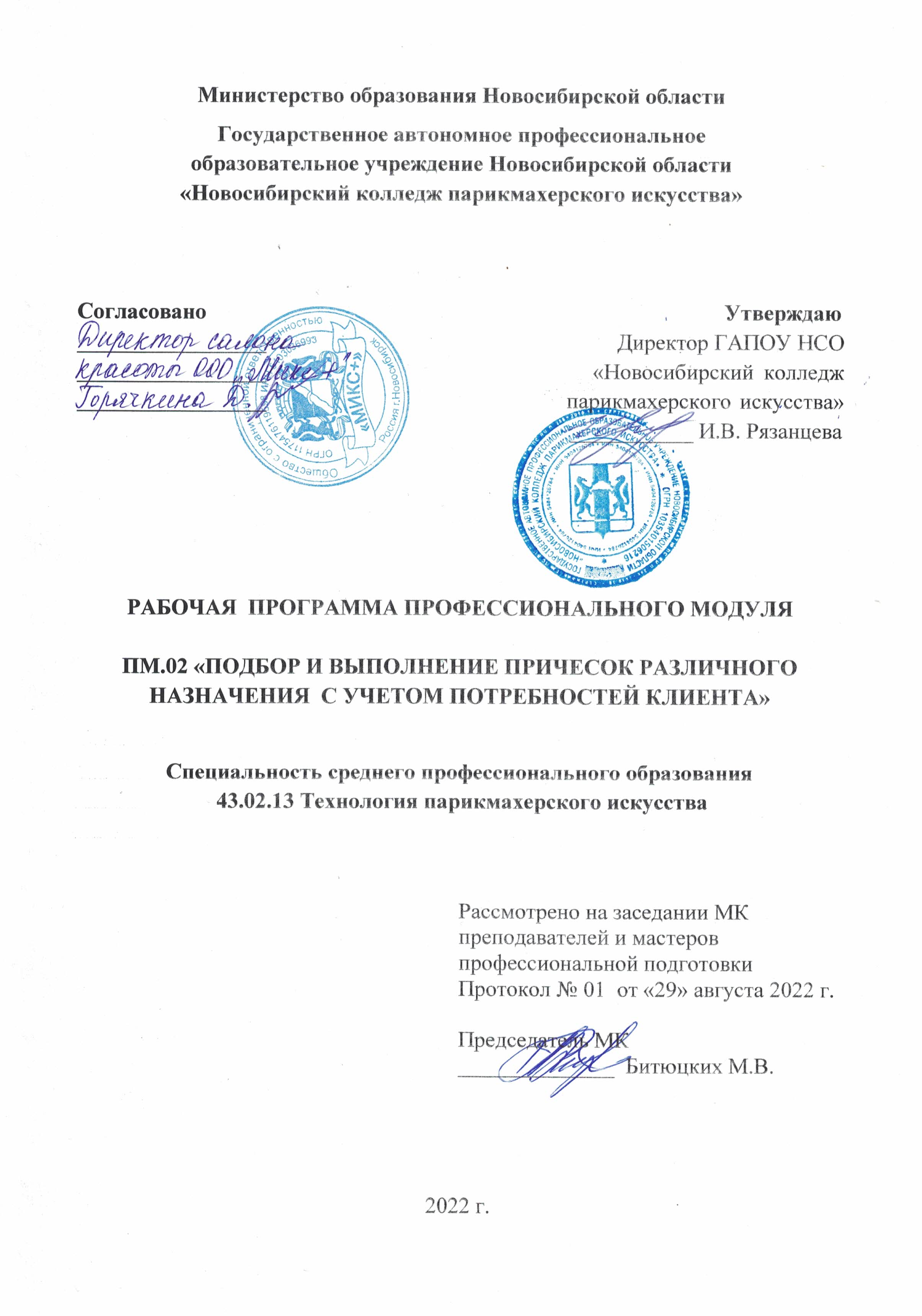 Рабочая  программа профессионального модуля разработана на основе Федерального государственного образовательного стандарта среднего профессионального образования (далее – ФГОС СПО) по специальности 43.02.13 Технология парикмахерского искусства, укрупненная группа профессий 43.00.00 Сервис и туризм. Срок получения СПО по ППССЗ в очной форме обучения - 3 года 10 месяцев.Организация-разработчик: ГАПОУ НСО «Новосибирский колледж парикмахерского искусства» Разработчики:Алферова Л.С., зам директора по УПР Черницкая Н.В., методист ВКЛарина О.А., мастер п/о 1КК Рассмотрена и рекомендована к утверждению на заседании методической комиссии преподавателей и мастеров профессиональной подготовки29.09.2022 г.   протокол № 1 ©  ГАПОУ НСО «Новосибирский колледж парикмахерского искусства», 2022.СОДЕРЖАНИЕ1. ОБЩАЯ ХАРАКТЕРИСТИКА РАБОЧЕЙ ПРОГРАММЫПРОФЕССИОНАЛЬНОГО МОДУЛЯПМ.02 Подбор и выполнение причесок различного назначения, с учетом потребностей клиента1.1. Область применения рабочей программыРабочая программа профессионального модуля является частью основной профессиональной образовательной программы в соответствии с ФГОС СПО по специальности 43.02.13 Технология парикмахерского искусства.1.2. Цель и планируемые результаты освоения профессионального модуля В результате изучения профессионального модуля студент должен освоить основной вид деятельности Подбор и выполнение причесок различного назначения, с учетом потребностей клиента  и соответствующие ему профессиональные компетенции:1.2.1. Перечень общих компетенций1.2.2. Перечень профессиональных компетенций В результате освоения профессионального модуля студент должен:1.2.3. Перечень личностных результатовВ результате освоения профессионального модуля обучающийся должен проявить личностные результаты:1.3. Количество часов, отводимое на освоение профессионального модуляВсего часов – 396.Из них   на освоение МДК – 212, на практики – 144, в том числе: учебную –72 и производственную – 72, самостоятельная работа – 40.2. СТРУКТУРА И СОДЕРЖАНИЕ ПРОФЕССИОНАЛЬНОГО МОДУЛЯ2.1. Структура профессионального модуля ПМ 02. Подбор и выполнение причесок различного назначения с учетом потребностей клиента.2.2. Тематический план и содержание профессионального модуля ПМ 02. Подбор и выполнение причесок различного назначения с учетом потребностей клиента3. УСЛОВИЯ РЕАЛИЗАЦИИ ПРОГРАММЫ ПРОФЕССИОНАЛЬНОГО МОДУЛЯ3.1. Для реализации программы профессионального модуля предусмотрены следующие специальные помещения:Кабинет: социально-экономических дисциплин, оснащенный оборудованием, техническими средствами: проектор; сканер; принтер; программное обеспечение общего и профессионального назначения; персональный компьютер  для преподавателя; экран; мультимедийный проектор; телевизор; DVD(проигрыватель).Лаборатории:   постижерных работ и исторической прически, моделирования и художественного оформления прически, оснащенные в соответствии с п. 6.2.1. Примерной программы по специальности.Мастерские: салон-парикмахерская, оснащенные в соответствии с п. 6.2.2. Примерной программы по специальности.Оснащенные  базы практики,  в соответствии с п.  6.2.3  Примерной программы по специальности.3.2. Информационное обеспечение реализации программыДля реализации программы библиотечный фонд образовательной организации должен иметь  печатные и электронные образовательные и информационные ресурсы, рекомендуемые для использования в образовательном процессе.3.2.1. Печатные изданияБеспалова Т.И. Основы художественного проектирования прически. Специальный рисунок. – М.: ИЦ Академия, 2017.Васильева Н.И. Технология выполнения постижерных изделий из натуральных и искусственных волос: учебник для студентов учреждений среднего профессионального образования, обучающихся по специальности "Технология парикмахерского искусства" / Н. И. Васильева. – 2-е изд., стер. - Москва: Академия, 2020. - 160 с.Королева С.И. Моделирование причесок с учетом актуальных тенденций моды: учебник для использования в образовательном процессе образовательных организаций, реализующих программы среднего профессионального образования по специальности "Технология парикмахерского искусства" / С. И. Королева. - 3-е изд., стер.  – М.: ИЦ Академия, 2018. – 159 с. 3.2.2. Электронные издания (электронные ресурсы)Постановление Главного государственного санитарного врача РФ от 24.12.2020 N 44 "Об утверждении санитарных правил СП 2.1.3678-20 "Санитарно-эпидемиологические требования к эксплуатации помещений, зданий, сооружений, оборудования и транспорта, а также условиям деятельности хозяйствующих субъектов, осуществляющих продажу товаров, выполнение работ или оказание услуг" (Зарегистрировано в Минюсте России 30.12.2020 N 61953) https://www.rospotrebnadzor.ru/files/news/SP2.1.3678-20_uslugi.pdfФорум парикмахеров - режим доступа: www.parikmaher.net.ru; Форум парикмахеров - режим доступа: http://www.hairforum.ru/;Константинов А.В. Основы постижёрного дела [Эл. ресурс]: Учебник для СПО. – https://yadi.sk/d/D94bjyuBUXkHnhttp://grim.com.ruПериодические издания:Журнал «Долорес. Прически. Косметика. Мода»: ежеквартальный журнал Союза парикмахеров и косметологов России [Текст] [Электр. версия] / учредитель ООО «Издательский дом «Долорес»». -  2018-2022. – Режим доступа:  http://doloreslife.ru/Журнал «Парикмахер-стилист-визажист». - М.: ИД «Панорама», 2018-2022. - Режим доступа: https://panor.ru/magazines/parikmakher-stilist-vizazhist.htmlЖурнал Hairs how [Электр. версия].  –  М.: ООО «Бизнес Бьюти», 2018-2022. - Режим доступа: http://hair.su/zhurnaly/ Журнал «Стильные прически». –  М.: АО «КОНЛИГА МЕДИА», 2018-2022. - Режим доступа: https://litportal.ru/avtory/redakciya-zhurnala-stilnye-pricheski/Журнал ESTEL HAUTE COUTURE. – СПб.: ООО «ЮНИКОСМЕТИК» 2018-2022. Режим доступа:  https://www.estel.pro/ Журнал ELLE.RU: женский онлайн журнал о моде. – 2018-2022. - Режим доступа: https://www.elle.ru/ 3.2.3. Дополнительные источники Масленникова Л.В. Технология выполнения стрижек и укладок [Текст]: учебное пособие для использования в образовательном процессе образовательных организаций, реализующих программы среднего профессионального образования по профессии "Технология парикмахерского искусства" / Л. В. Масленникова. - 2-е изд., стер. - Москва: Академия, 2018. - 190 с.Парикмахерское искусство. Материаловедение: учебник для студ.  образоват. учреждений сред.проф. образования [Текст] / (Кузнецова А.В. и др.). – М.: ИЦ «Академия», 2018. – 208 с. Рубцова Н.В. Сервисная деятельность [Текст] : учебник для студентов учреждений среднего профессионального образования, обучающихся по специальностям "Технология эстетических услуг", "Технология парикмахерского искусства" / Н. В. Рубцова, Н. Н. Даниленко. - Москва : Академия, 2018. - 190 с. Техническое описание. Парикмахерское искусство// WSR 2020_TD29_EN. – Москва, 2020.   4. КОНТРОЛЬ  И  ОЦЕНКА  РЕЗУЛЬТАТОВ  ОСВОЕНИЯ  ПРОФЕССИОНАЛЬНОГО МОДУЛЯСтр.1. ОБЩАЯ ХАРАКТЕРИСТИКА РАБОЧЕЙ ПРОГРАММЫ ПРОФЕССИОНАЛЬНОГО МОДУЛЯ42. СТРУКТУРА И СОДЕРЖАНИЕ ПРОФЕССИОНАЛЬНОГО МОДУЛЯ83.  УСЛОВИЯ РЕАЛИЗАЦИИ ПРОГРАММЫ ПРОФЕССИОНАЛЬНОГО  МОДУЛЯ164. КОНТРОЛЬ И ОЦЕНКА РЕЗУЛЬТАТОВ ОСВОЕНИЯ ПРОФЕССИОНАЛЬНОГО МОДУЛЯ17КодНаименование общих компетенцийОК 01. Выбирать способы решения задач профессиональной деятельности, применительно к различным контекстам.ОК 02.Осуществлять поиск, анализ и интерпретацию информации, необходимой для выполнения задач профессиональной деятельности.ОК 03.Планировать и реализовывать собственное профессиональное и личностное развитие.ОК 04.Работать в коллективе и команде, эффективно взаимодействовать с коллегами, руководством, клиентами.ОК 05.Осуществлять устную и письменную коммуникацию на государственном языке с учетом особенностей социального и культурного контекста.ОК 06.Проявлять гражданско-патриотическую позицию, демонстрировать осознанное поведение на основе традиционных общечеловеческих ценностей, применять стандарты антикоррупционного поведения.ОК 07.Содействовать сохранению окружающей среды, ресурсосбережению, эффективно действовать в чрезвычайных ситуациях.ОК 08.Использовать средства физической культуры для сохранения и укрепления здоровья в процессе профессиональной деятельности и поддержание необходимого уровня физической подготовленности.ОК 09.Использовать информационные технологии в профессиональной деятельности.ОК 10.Пользоваться профессиональной документацией на государственном и иностранном языке.ОК 11.Использовать знания по финансовой грамотности, планировать предпринимательскую деятельность в профессиональной сфере.КодНаименование видов деятельности и профессиональных компетенцийВД 2.  Подбор и выполнение причесок различного назначения, с учетом потребностей клиентаПК 2.1.Изготовлять постижерные изделия из натуральных и искусственных волос с учетом потребностей клиента ПК 2.2.Выполнять прически различного назначения (повседневные, вечерние, для торжественных случаев) с учетом актуальных тенденций моды.ПК 2.3.Выполнять сложные прически на волосах различной длины с применением украшений и постижерных изделий, с учетом потребностей клиента.Иметь практический опытОрганизация рабочего места с соблюдением правил санитарии и гигиены, требований безопасности;диагностика поверхности кожи и волос клиента, определение типажа  и потребностей клиентов;разработка эскизов прически и формирование образа с учетом индивидуальных особенностей клиента;выполнение классических причесок различного назначения;   моделирование и изготовление постижерных изделий из натуральных и искусственных волос;выполнение сложных причесок на волосах различной длины с применением  украшений и постижерных изделий;обсуждение с клиентом качества выполненной услуги; консультирование по подбору профессиональных средств для домашнего использования.уметьрационально организовывать рабочее место, соблюдать правила санитарии и гигиены, соблюдать требования по технике безопасности;проводить визуальный осмотр и диагностику состояния кожи головы и волос клиента; определять тип и структуру волос; выявлять потребности клиентов;разработать эскизы прически и сформировать образ с учетом индивидуальных особенностей клиента;выполнять классические прически; выполнять прически с накладками и шиньонами с учетом норм времени;применять стайлинговые средства для волос;осуществлять моделирование и изготовление постижерных изделий из натуральных и искусственных волос;изготавливать украшения и дополнения для причесок различного назначения;выполнять сложные прически на волосах различной длины с применением  украшений и постижерных изделий с учетом норм времени;применять стайлинговые средства для волос;обсуждать с клиентом качество выполненной услуги;профессионально и доступно давать рекомендации по использованию профессиональных средств для ухода за волосами и укладки волос  в домашних условиях.знатьустройство, правила эксплуатации и хранения  применяемого оборудования, инструментов; санитарно-эпидемиологические нормы и требования в сфере парикмахерских услуг; требования охраны труда, организации и подготовки рабочего места для выполнения парикмахерских работ; виды парикмахерских работ;анатомические особенности, пропорции и пластика головы;типы,  виды и формы натуральных волос;психология общения и профессиональная этика; правила, современные формы и методы обслуживания потребителя; состав и свойства профессиональных препаратов и используемых материалов;законы композиции;  законы колористики;основы моделирования и композиции причесок;приемы художественного моделирования причесок;направление моды в парикмахерском искусстве;технологии выполнения классических причесок; технологии выполнения причесок с накладками и шиньонами;нормы времени на выполнение прически;структура, состав и физические свойства натуральных  и   искусственных волос; технологии моделирования и изготовления постижерных изделий из натуральных и искусственных волос;технологии выполнения сложных причесок на волосах различной длины с применением  украшений и постижерных изделий;психология общения и профессиональная этика; правила, современные формы и методы обслуживания потребителя;психология общения и профессиональная этика; правила, современные формы и методы обслуживания потребителя; показатели качества продукции (услуги).Код ЛРЛичностные результаты реализации программы воспитания ЛР 1Осознающий себя гражданином и защитником великой страныЛР 2Проявляющий активную гражданскую позицию, демонстрирующий приверженность принципам честности, порядочности, открытости, экономически активный и участвующий в студенческом и территориальном самоуправлении, в том числе на условиях добровольчества, продуктивно взаимодействующий и участвующий в деятельности общественных организацийЛР 4Проявляющий и демонстрирующий уважение к людям труда, осознающий ценность собственного труда. Стремящийся к формированию в сетевой среде личностно и профессионального конструктивного «цифрового следа»ЛР 6Проявляющий уважение к людям старшего поколения и готовность к участию в социальной поддержке и волонтерских движенияхЛР 7Осознающий приоритетную ценность личности человека; уважающий собственную и чужую уникальность в различных ситуациях, во всех формах и видах деятельности.ЛР 9Соблюдающий и пропагандирующий правила здорового и безопасного образа жизни, спорта; предупреждающий либо преодолевающий зависимости от алкоголя, табака, психоактивных веществ, азартных игр и т.д. Сохраняющий психологическую устойчивость в ситуативно сложных или стремительно меняющихся ситуацияхЛР 10Заботящийся о защите окружающей среды, собственной и чужой безопасности, в том числе цифровойЛР 11Проявляющий уважение к эстетическим ценностям, обладающий основами эстетической культурыЛичностные результаты реализации программы воспитания, определенные отраслевыми требованиями к деловым качествам личности (ГОСТ Р 51142-2019. Услуги бытовые. Услуги парикмахерских и салонов красоты. Общие технические условия)ЛР 13Удовлетворяющий гигиенические и эстетические потребности клиента в соответствии с оказываемой услугой и запросами потребителяЛР 14Обеспечивающий соблюдение требований технологической безопасности, производственной санитарии, эстетики и эргономики  ЛР 15 Соблюдающий требования к внешнему виду и культуре поведения работников индустрии красотыКоды профессиональных общих компетенций, коды личностных результатовНаименования разделов профессионального модуляСуммарный объем нагрузки, час.Занятия во взаимодействии с преподавателем, часЗанятия во взаимодействии с преподавателем, часЗанятия во взаимодействии с преподавателем, часЗанятия во взаимодействии с преподавателем, часЗанятия во взаимодействии с преподавателем, часСамостоятельная работаКоды профессиональных общих компетенций, коды личностных результатовНаименования разделов профессионального модуляСуммарный объем нагрузки, час.Обучение по МДКОбучение по МДКОбучение по МДКПрактическая подготовкаПрактическая подготовкаСамостоятельная работаКоды профессиональных общих компетенций, коды личностных результатовНаименования разделов профессионального модуляСуммарный объем нагрузки, час.ВсегоЛабораторных и пра-ктических занятийКурсовых работ (проектов)УчебнаяПроизводственная (если предусмо-трена рассредото-ченная практика)Самостоятельная работа123456789ПК 2.1.ОК 01, ОК 02, ОК 03, ОК 04, ОК 05, ОК 06, ОК 07, ОК 08, ОК 09,  ОК 10ЛР 1, ЛР 2, ЛР 4, ЛР 6, ЛР 7, ЛР 9 - 15Раздел 1.МДК.02.01 Технология выполнения постижерных изделий из натуральных и искусственных волос1167638-24-16ПК 2.2., ПК 2.3.ОК 01, ОК 02, ОК 03, ОК 04, ОК 05, ОК 06, ОК 07, ОК 08, ОК 09,  ОК 10ЛР 1, ЛР 2, ЛР 4, ЛР 6, ЛР 7, ЛР 9 - 15Раздел 2.МДК.02.02 Моделирование причесок различного назначения с учетом актуальных тенденций моды.20813668-48-24ПК 2.1., ПК 2.2., ПК 2.3.ОК 01, ОК 02, ОК 03, ОК 04, ОК 05, ОК 06, ОК 07, ОК 08, ОК 09,  ОК 10ЛР 1, ЛР 2, ЛР 4, ЛР 6, ЛР 7, ЛР 9 - 15Практическая подготовка: производственная практика (по профилю специальности), часов (если предусмотрена итоговая (концентрированная) практика)7272Всего:396212106-727240Наименование разделов и тем профессионального модуля (ПМ), междисциплинарных курсов (МДК)Содержание учебного материала, лабораторные работы и практические занятия, самостоятельная учебная работа обучающихсяОбъем часовУровень освоенияРаздел 1. Технология выполнения постижерных изделий из натуральных и искусственных волосРаздел 1. Технология выполнения постижерных изделий из натуральных и искусственных волос92МДК. 02.01 Технология выполнения постижерных изделий из натуральных и искусственных волос.МДК. 02.01 Технология выполнения постижерных изделий из натуральных и искусственных волос.76Тема 1.1. Основы технологии постижерных работСодержание 6Тема 1.1. Основы технологии постижерных работ1.Историческая справка.62Тема 1.1. Основы технологии постижерных работ2. Инструменты, оборудование, материалы и сырье постижерного цеха62Тема 1.1. Основы технологии постижерных работ3. Состав и свойства профессиональных препаратов и используемых материалов; 62Тема 1.1. Основы технологии постижерных работ4. Организация рабочего места постижера.62Тема 1.1. Основы технологии постижерных работ5. Основные требования к помещению постижерного цеха.62Тема 1.1. Основы технологии постижерных работ6. Основное сырьё. Натуральные  и искусственные волосы.62Тема 1.1. Основы технологии постижерных работ7. Виды, назначение, характеристика основных и вспомогательных материалов62Тема 1.2. Технологии изготовления постижерных изделийСодержание 6Тема 1.2. Технологии изготовления постижерных изделий1. Техники закрепления волос в постижерных изделиях.62Тема 1.2. Технологии изготовления постижерных изделий2. Последовательность и приёмы тресования.62Тема 1.2. Технологии изготовления постижерных изделий3. Техники тресования, техники сшивания треса.62Тема 1.2. Технологии изготовления постижерных изделий4. Технология изготовления крепе. Применение крепированных волос.62Тема 1.2. Технологии изготовления постижерных изделий5. Технология изготовления локона. Оформление локона .62Тема 1.2. Технологии изготовления постижерных изделий6. Технология изготовления косы62Тема 1.2. Технологии изготовления постижерных изделий7. Технология изготовления шиньона62Тема 1.2. Технологии изготовления постижерных изделийТематика практических занятий 12Тема 1.2. Технологии изготовления постижерных изделий1. Практическое занятие  Освоение техники крепирования волос12Тема 1.2. Технологии изготовления постижерных изделий2. Практическое занятие  Освоение  и отработка техники тресования12Тема 1.2. Технологии изготовления постижерных изделий3. Практическое занятие  Освоение техники сшивания треса. Оформление локона.12Тема 1.2. Технологии изготовления постижерных изделий4. Практическое занятие  Освоение техники сшивания и оформления косы12Тема 1.2. Технологии изготовления постижерных изделий5. Практическое занятие  Отработка техники сшивания и оформления шиньона12Тема 1.2. Технологии изготовления постижерных изделий6. Практическое занятие Освоение приёмов моделирования и композиционной сборки украшений12Тема 1.3.Технология изготовления ресницСодержание 4Тема 1.3.Технология изготовления ресниц1. Технология изготовления ресниц42Тема 1.3.Технология изготовления ресниц2. Техники закрепления волос42Тема 1.3.Технология изготовления ресниц3. Оформление ресниц43Тема 1.3.Технология изготовления ресницТематика практических занятий 4Тема 1.3.Технология изготовления ресниц7. Практическое занятие  Освоение  и отработка техники изготовления ресниц.4Тема 1.4.Технология изготовления усов, бакенбард, бородСодержание 8Тема 1.4.Технология изготовления усов, бакенбард, бород1. Изготовление усов. Отработка приемов тамбуровки.82Тема 1.4.Технология изготовления усов, бакенбард, бород2. Стрижка и оформление усов.83Тема 1.4.Технология изготовления усов, бакенбард, бород3. Технология изготовления бакенбард. Оформление бакенбард.82Тема 1.4.Технология изготовления усов, бакенбард, бород4. Технология изготовления бород. Изготовление бороды.83Тема 1.4.Технология изготовления усов, бакенбард, бородТематика практических занятий 6Тема 1.4.Технология изготовления усов, бакенбард, бород8. Практическое занятие Изготовление и оформление бакенбард6Тема 1.4.Технология изготовления усов, бакенбард, бород9.  Практическое занятие Изготовление и оформление бороды6Тема 1.5. Технология изготовления париковСодержание 6Тема 1.5. Технология изготовления париков1. Технология изготовления париков62Тема 1.5. Технология изготовления париков2. Технология изготовления монтюра к театральному парику62Тема 1.5. Технология изготовления париков3. Технология тамбуровки парика. Особенности и технология изготовления каркаса к театральному парику63Тема 1.5. Технология изготовления париковТематика практических занятий 6Тема 1.5. Технология изготовления париков10. Практическое занятие  Изготовление монтюра.6Тема 1.5. Технология изготовления париков11. Практическое занятие  Изготовление парика.6Тема 1.6.Технология изготовления украшенийСодержание 8Тема 1.6.Технология изготовления украшений1. Технология изготовления украшений для исторических причесок.83Тема 1.6.Технология изготовления украшений2. Технология изготовления постижерных украшений.83Тема 1.6.Технология изготовления украшений3. Технология изготовления клеевых украшений.83Тема 1.6.Технология изготовления украшений4. Технология изготовления трессовых украшений.83Тема 1.6.Технология изготовления украшенийТематика практических занятий 10Тема 1.6.Технология изготовления украшений12. Практическое занятие Изготовление украшений для исторических причесок.10Тема 1.6.Технология изготовления украшений13. Практическое занятие Изготовление клеевых украшений.10Тема 1.6.Технология изготовления украшений14. Практическое занятие Изготовление трессовых украшений.10Самостоятельная учебная работа при изучении раздела 11. Подготовка рефератов. Подготовка материалов.2. Подготовить трес и материалы для оформления локона.3. Подготовить трес и материалы для оформления косы.4. Подготовить инструменты и обработать материалы.5. Подготовить эскизы готовых изделий.6. Выполнить эскизы для украшений и оформить технологические карты.Самостоятельная учебная работа при изучении раздела 11. Подготовка рефератов. Подготовка материалов.2. Подготовить трес и материалы для оформления локона.3. Подготовить трес и материалы для оформления косы.4. Подготовить инструменты и обработать материалы.5. Подготовить эскизы готовых изделий.6. Выполнить эскизы для украшений и оформить технологические карты.16Практическая подготовка: Учебная практика раздела 1Виды работ Моделирование и изготовление постижерных изделий из натуральных и искусственных волос;Изготовление украшений и дополнений для причесок различного назначения;Применение постижёрных дополнений и украшений в причёсках;Оформление отчётов и технологической документацииПрактическая подготовка: Учебная практика раздела 1Виды работ Моделирование и изготовление постижерных изделий из натуральных и искусственных волос;Изготовление украшений и дополнений для причесок различного назначения;Применение постижёрных дополнений и украшений в причёсках;Оформление отчётов и технологической документации24Раздел 2. Моделирование причесок различного назначения с учетом актуальных тенденций модыРаздел 2. Моделирование причесок различного назначения с учетом актуальных тенденций моды160МДК. 02.02 Моделирование причесок различного назначения с учетом актуальных тенденций модыМДК. 02.02 Моделирование причесок различного назначения с учетом актуальных тенденций моды136Тема 2.1. Основы моделирования причесокСодержание 14Тема 2.1. Основы моделирования причесок1. Научная, техническая и художественные стороны моделирования причёсок142Тема 2.1. Основы моделирования причесок2. Причёска как один из компонентов, формирующих внешний облик человека. Классификация причёсок по назначению. Возрастные и социальные группы142Тема 2.1. Основы моделирования причесок3. Анатомические, биологические и психологические особенности внешности142Тема 2.1. Основы моделирования причесок4. Психология общения и профессиональная этика; правила, современные формы и методы обслуживания потребителя; 142Тема 2.1. Основы моделирования причесок5. Состав и свойства профессиональных препаратов и используемых материалов;142Тема 2.1. Основы моделирования причесок6. Организация рабочего места,  устройство, правила эксплуатации и хранения  применяемого оборудования, инструментов;142Тема 2.1. Основы моделирования причесок7. санитарно-эпидемиологические нормы и требования в сфере парикмахерских услуг; требования охраны труда, организации и подготовки рабочего места для выполнения парикмахерских работ;142Тема 2.1. Основы моделирования причесокТематика практических занятий 14Тема 2.1. Основы моделирования причесок1.Практическое занятие  Подбор и выполнение моделей причёсок и стрижек с учётом индивидуальных особенностей клиента 14Тема 2.1. Основы моделирования причесок2. Практическое занятие Подбор и выполнение причёсок различного назначения.14Тема 2.1. Основы моделирования причесок3. Практическое занятие  Подбор и выполнение причёсок с учётом возраста (для детей и молодёжи). 14Тема 2.2. Моделирование и композиция причесокСодержание 13Тема 2.2. Моделирование и композиция причесок1.. Законы композиции. Композиционные средства.132Тема 2.2. Моделирование и композиция причесок2. Общие понятия о композиции причёски и стрижки.132Тема 2.2. Моделирование и композиция причесок3. Компоненты: форма и силуэт, линия, цвет, детали и декор132Тема 2.2. Моделирование и композиция причесок4. Принципы и средства композиции. Определение принципов: пропорция, баланс, акцент, ритм, гармония.132Тема 2.2. Моделирование и композиция причесок5. Приемы художественного моделирования причесок.132Тема 2.2. Моделирование и композиция причесок6. Современные технологии и тенденции моды в парикмахерском искусстве132Тема 2.2. Моделирование и композиция причесокТематика практических занятий 13Тема 2.2. Моделирование и композиция причесок4.Практическое занятие Разработка и выполнение причёсок и стрижек с учётом законов композиции.13Тема 2.2. Моделирование и композиция причесок5.Практическое занятие Выполнение причёсок и стрижек с учётом закона о цвете.13Тема 2.2. Моделирование и композиция причесок6. Практическое занятие Разработка и выполнение причёсок с использованием современных технологий и тенденций моды13Тема 2.3. Выполнение классических причесок различного назначенияСодержание 	18Тема 2.3. Выполнение классических причесок различного назначения1. Основные этапы моделирования причесок.182Тема 2.3. Выполнение классических причесок различного назначения2. Выбор художественных средств.182Тема 2.3. Выполнение классических причесок различного назначения3. Особенность моделирования бытовых причёсок183Тема 2.3. Выполнение классических причесок различного назначения4. Особенность моделирования зрелищных причёсок.183Тема 2.3. Выполнение классических причесок различного назначения4. Технологии выполнения классических причесок. 182Тема 2.3. Выполнение классических причесок различного назначения5. Технологии выполнения причесок с накладками и шиньонами.183Тема 2.3. Выполнение классических причесок различного назначения6. Состав и свойства профессиональных препаратов и используемых материалов182Тема 2.3. Выполнение классических причесок различного назначения7. Нормы времени на выполнение прически.182Тема 2.3. Выполнение классических причесок различного назначенияТематика практических занятий 18Тема 2.3. Выполнение классических причесок различного назначения7. Практическое занятие  Выполнение бытовых причёсок и стрижек различного назначения (свадебные, вечерние, коктейльные, повседневные)18Тема 2.3. Выполнение классических причесок различного назначения8. Практическое занятие Выполнение зрелищных причесок с накладками и шиньонами18Тема 2.3. Выполнение классических причесок различного назначения9. Практическое занятие Выполнение эскизов и схем бытовых причёсок и стрижек с учётом возрастных и социальных групп.18Тема 2.3. Выполнение классических причесок различного назначения10.Практическое занятие Выполнение художественного образа на основе исторических стилей.18Тема 2.4. Выполнение сложных причесок с применением  украшений и постижерных изделийСодержание 23Тема 2.4. Выполнение сложных причесок с применением  украшений и постижерных изделий1. Технологии выполнения сложных причесок на волосах различной длины с применением  украшений и постижерных изделий;233Тема 2.4. Выполнение сложных причесок с применением  украшений и постижерных изделий2. Состав и свойства профессиональных препаратов и используемых материалов;232Тема 2.4. Выполнение сложных причесок с применением  украшений и постижерных изделий3. Нормы времени на выполнение прически;232Тема 2.4. Выполнение сложных причесок с применением  украшений и постижерных изделий4. Психология общения и профессиональная этика;232Тема 2.4. Выполнение сложных причесок с применением  украшений и постижерных изделий5. Правила, современные формы и методы обслуживания потребителя;232Тема 2.4. Выполнение сложных причесок с применением  украшений и постижерных изделий6. Показатели качества продукции (услуги);232Тематика практических занятий 2311. Практическое занятие Выполнение сложных причесок на волосах различной длины с применением  украшений и постижерных изделий с учетом норм времени;2312. Практическое занятие Выполнение сложных причесок с применением  украшений и постижерных изделий на основе современных тенденций моды.23Самостоятельная учебная работа при изучении раздела 21. Работа с информацией по моде в профессиональных журналах.2. Подготовка сообщений о современных достижениях в парикмахерском искусстве.3. Работа с информационными материалами (учебные пособия и журналы).4. Выполнение анализа современных технологических методов в художественном моделировании стрижек и причёсок.5. Посещение семинаров и конкурсов профессионального мастерства.6. Разработка эскизов и схем с учётом актуальных тенденций в моде причёсок и стрижек.7. Оформление презентаций по темам.8. Оформление отчётов и технологической документации.Самостоятельная учебная работа при изучении раздела 21. Работа с информацией по моде в профессиональных журналах.2. Подготовка сообщений о современных достижениях в парикмахерском искусстве.3. Работа с информационными материалами (учебные пособия и журналы).4. Выполнение анализа современных технологических методов в художественном моделировании стрижек и причёсок.5. Посещение семинаров и конкурсов профессионального мастерства.6. Разработка эскизов и схем с учётом актуальных тенденций в моде причёсок и стрижек.7. Оформление презентаций по темам.8. Оформление отчётов и технологической документации.24Практическая подготовка: Учебная практика раздела 2Виды работ Организация рабочего места с соблюдением правил санитарии и гигиены, требований безопасности;Диагностика поверхности кожи и волос клиента, определение типажа  и потребностей клиентов;Разработка эскизов прически и формирование образа с учетом индивидуальных особенностей клиента;Выполнение классических причесок различного назначения с учётом индивидуальных особенностей, стиля и современной моды;Оформление отчётов и технологической документации;Выполнение салонных причесок повседневного назначения с учетом индивидуальных особенностей потребителя;Выполнение салонных причесок повседневного назначения для потребителей различных возрастных групп;Выполнение салонных повседневных причесок и стрижек различного силуэта с учетом стиля и закона о цвете;Выполнение сложных причесок на волосах различной длины с применением  украшений и постижерных изделий;Выполнение сложных причесок с применением  украшений и постижерных изделий на основе современных тенденций моды; Обсуждение с клиентом качества выполненной услуги;Консультирование по подбору профессиональных средств для домашнего использования.Практическая подготовка: Учебная практика раздела 2Виды работ Организация рабочего места с соблюдением правил санитарии и гигиены, требований безопасности;Диагностика поверхности кожи и волос клиента, определение типажа  и потребностей клиентов;Разработка эскизов прически и формирование образа с учетом индивидуальных особенностей клиента;Выполнение классических причесок различного назначения с учётом индивидуальных особенностей, стиля и современной моды;Оформление отчётов и технологической документации;Выполнение салонных причесок повседневного назначения с учетом индивидуальных особенностей потребителя;Выполнение салонных причесок повседневного назначения для потребителей различных возрастных групп;Выполнение салонных повседневных причесок и стрижек различного силуэта с учетом стиля и закона о цвете;Выполнение сложных причесок на волосах различной длины с применением  украшений и постижерных изделий;Выполнение сложных причесок с применением  украшений и постижерных изделий на основе современных тенденций моды; Обсуждение с клиентом качества выполненной услуги;Консультирование по подбору профессиональных средств для домашнего использования.48Практическая подготовка: Производственная практика Виды работ Моделирование и изготовление постижерных изделий из натуральных и искусственных волос;Изготовление украшений и дополнений для причесок различного назначения;Применение постижёрных дополнений и украшений в причёсках;Оформление отчётов и технологической документации;Посещение семинаров и конкурсов профессионального мастерства;Выполнение стрижек и причёсок для населения, с учётом индивидуальных особенностей и современных тенденций моды;Создание имиджа с учётом назначения причёски;Посещение семинаров и конкурсов профессионального мастерства;Выполнение салонных причесок повседневного назначения с учетом индивидуальных особенностей потребителя;Выполнение салонных причесок повседневного назначения для потребителей различных возрастных групп;Выполнение салонных повседневных причесок и стрижек различного силуэта с учетом стиля и закона о цвете;Выполнение салонных вечерних причесок для различных торжественных мероприятий (свадеб, юбилеев, выпускных балов и т.д.)Практическая подготовка: Производственная практика Виды работ Моделирование и изготовление постижерных изделий из натуральных и искусственных волос;Изготовление украшений и дополнений для причесок различного назначения;Применение постижёрных дополнений и украшений в причёсках;Оформление отчётов и технологической документации;Посещение семинаров и конкурсов профессионального мастерства;Выполнение стрижек и причёсок для населения, с учётом индивидуальных особенностей и современных тенденций моды;Создание имиджа с учётом назначения причёски;Посещение семинаров и конкурсов профессионального мастерства;Выполнение салонных причесок повседневного назначения с учетом индивидуальных особенностей потребителя;Выполнение салонных причесок повседневного назначения для потребителей различных возрастных групп;Выполнение салонных повседневных причесок и стрижек различного силуэта с учетом стиля и закона о цвете;Выполнение салонных вечерних причесок для различных торжественных мероприятий (свадеб, юбилеев, выпускных балов и т.д.)72ВсегоВсего396Код и наименование профессиональных и общих компетенций, формируемых в рамках модуляКритерии оценкиМетоды оценкиПК 2.1. Выполнять прически различного назначения (повседневные, вечерние, для торжественных случаев) с учетом актуальных тенденций моды.ПК 2.2. Изготовлять постижерные изделия из натуральных и искусственных волос с учетом потребностей клиента.ПК 2.3. Выполнять сложные прически на волосах различной длины с применением украшений и постижерных изделий, с учетом потребностей клиента.ОК 01. Выбирать способы решения задач профессиональной деятельности, применительно к различным контекстамОК 02. Осуществлять поиск, анализ и интерпретацию информации, необходимой для выполнения задач профессиональной деятельностиОК 03. Планировать и реализовывать собственное профессиональное и личностное развитие.ОК 04. Работать в коллективе и команде, эффективно взаимодействовать с коллегами, руководством, клиентами.ОК 05. Осуществлять устную и письменную коммуникацию на государственном языке с учетом особенностей социального и культурного контекста.ОК 06. Проявлять гражданско-патриотическую позицию, демонстрировать осознанное поведение на основе традиционных общечеловеческих ценностей, применять стандарты антикоррупционного поведенияОК 07. Содействовать сохранению окружающей среды, ресурсосбережению, эффективно действовать в чрезвычайных ситуациях.ОК 08. Использовать средства физической культуры для сохранения и укрепления здоровья в процессе профессиональной деятельности и поддержание необходимого уровня физической подготовленности.ОК 09. Использовать информационные технологии в профессиональной деятельностиОК 10. Пользоваться профессиональной документацией на государственном и иностранном языке.ОК 11. Использовать знания по финансовой грамотности, планировать предпринимательскую деятельность в профессиональной сфере.Практический опыт - Оценка процессаОценка результатовУмения - Оценка процессаОценка результатовЗнания- 75% правильных ответовПрактическое занятиеЭкзаменЭкспертное наблюдение выполнения практических работТестированиеСитуационная задачаКод и наименование личностных результатов, формируемых в рамках модуляКритерии оценкиМетоды оценкиЛичностные результаты:1. Осознающий себя гражданином и защитником великой страны2. Проявляющий активную гражданскую позицию, демонстрирующий приверженность принципам честности, порядочности, открытости, экономически активный и участвующий в студенческом и территориальном самоуправлении, в том числе на условиях добровольчества, продуктивно взаимодействующий и участвующий в деятельности общественных организаций4. Проявляющий и демонстрирующий уважение к людям труда, осознающий ценность собственного труда. Стремящийся к формированию в сетевой среде личностно и профессионального конструктивного «цифрового следа»6. Проявляющий уважение к людям старшего поколения и готовность к участию в социальной поддержке и волонтерских движениях 7. Осознающий приоритетную ценность личности человека. Уважающий собственную и чужую уникальность в различных ситуациях, во всех формах и видах деятельности.9. Соблюдающий и пропагандирующий правила здорового и безопасного образа жизни, спорта; предупреждающий либо преодолевающий зависимости от алкоголя, табака, психоактивных веществ, азартных игр и т.д. Сохраняющий психологическую устойчивость в ситуативно сложных или стремительно меняющихся ситуациях10. Заботящийся о защите окружающей среды, собственной и чужой безопасности, в том числе цифровой11. Проявляющий уважение к эстетическим ценностям, обладающий основами эстетической культуры13. Удовлетворяющий гигиенические и эстетические потребности клиента в соответствии с оказываемой услугой и запросами потребителя14. Обеспечивающий соблюдение требований технологической безопасности, производственной санитарии, эстетики и эргономики15. Соблюдающий требования к внешнему виду и культуре поведения работников индустрии красоты– Демонстрация интереса к будущей профессии;  оценка собственного продвижения, личностного развития;  положительная динамика в организации собственной учебной деятельности по результатам самооценки, самоанализа и коррекции ее результатов;  ответственность за результат учебной деятельности и подготовки к профессиональной деятельности;  проявление высокопрофессиональной трудовой активности;  участие в исследовательской и проектной работе;  участие в конкурсах профессионального мастерства, олимпиадах по профессии, викторинах, в предметных неделях;  соблюдение этических норм общения при взаимодействии с обучающимися, преподавателями, мастерами и руководителями практики;  конструктивное взаимодействие в учебном коллективе/бригаде;  демонстрация навыков межличностного делового общения, социального имиджа;– готовность к общению и взаимодействию с людьми самого разного статуса, этнической, религиозной принадлежности и в многообразных обстоятельствах;  сформированность гражданской позиции; участие в волонтерском движении;  проявление мировоззренческих установок на готовность молодых людей к работе на благо Отечества;  проявление правовой активности и навыков правомерного поведения, уважения к Закону;  отсутствие фактов проявления идеологии терроризма и экстремизма среди обучающихся;  отсутствие социальных конфликтов среди обучающихся, основанных на межнациональной, межрелигиозной почве;  добровольческие инициативы по поддержки инвалидов и престарелых граждан;  проявление экологической культуры, бережного отношения к родной земле, природным богатствам России и мира;  демонстрация умений и навыков разумного природопользования, нетерпимого отношения к действиям, приносящим вред экологии;  демонстрация навыков здорового образа жизни и высокий уровень культуры здоровья обучающихся;  проявление культуры потребления информации, умений и навыков пользования компьютерной техникой, навыков отбора и критического анализа информации, умения ориентироваться в информационном пространстве;  участие в конкурсах профессионального мастерства и в командных проектах;
– проявление экономической и финансовой культуры, экономической грамотности, а также собственной адекватной позиции по отношению к социально-экономической действительностиНаблюдение, экспертная оценка во время учебно-производственной деятельности/практики